6 и 7 марта в нашем детском саду проходили утренники, посвященные празднику 8 Марта. Праздники прошли очень весело с приглашением мам и бабушек. Ребята  с удовольствием пели частушки, играли на музыкальных инструментах, читали стихи, танцевали. Девочки «превращались»  в матрешек, мальчики были отважными моряками.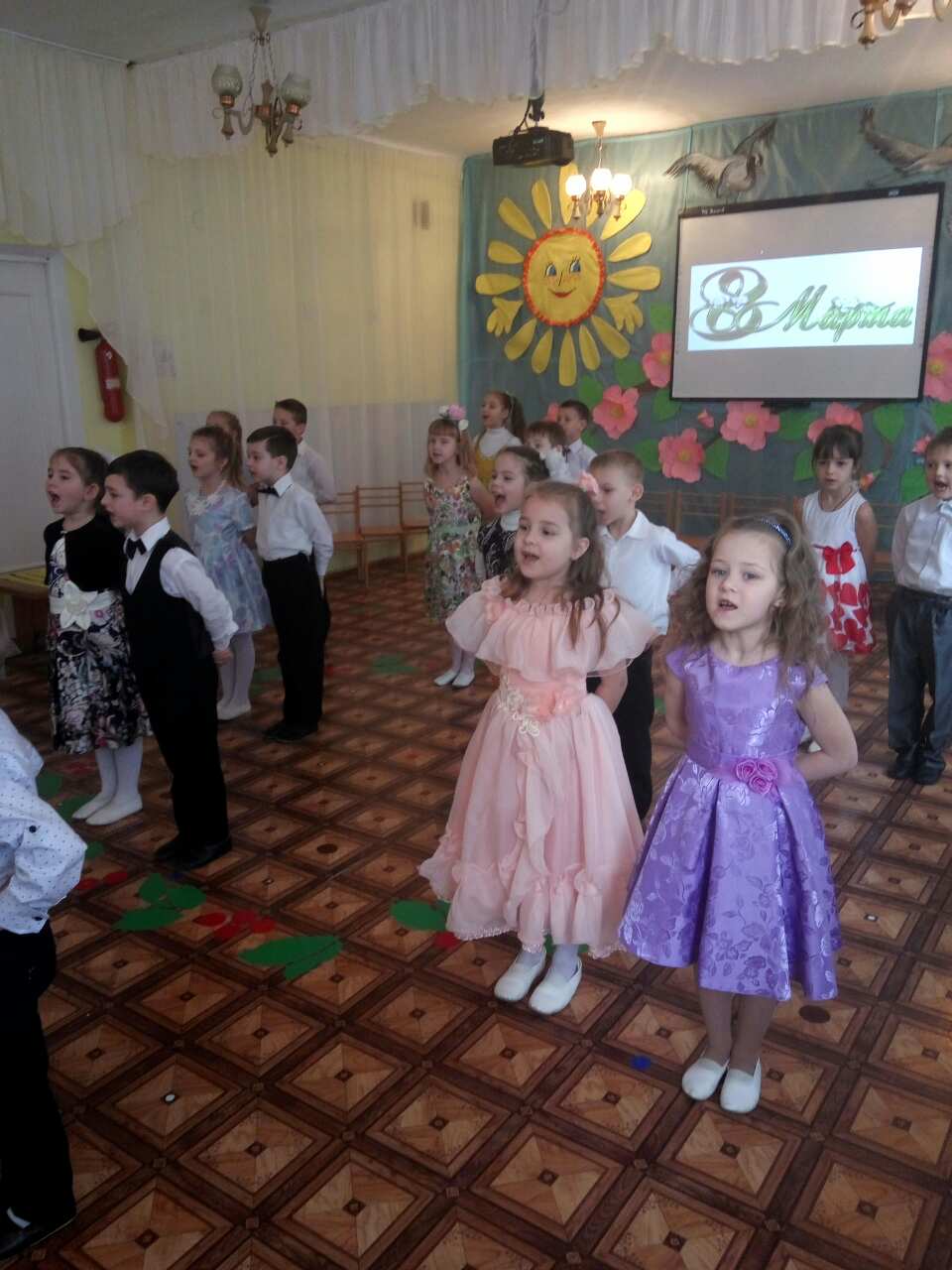 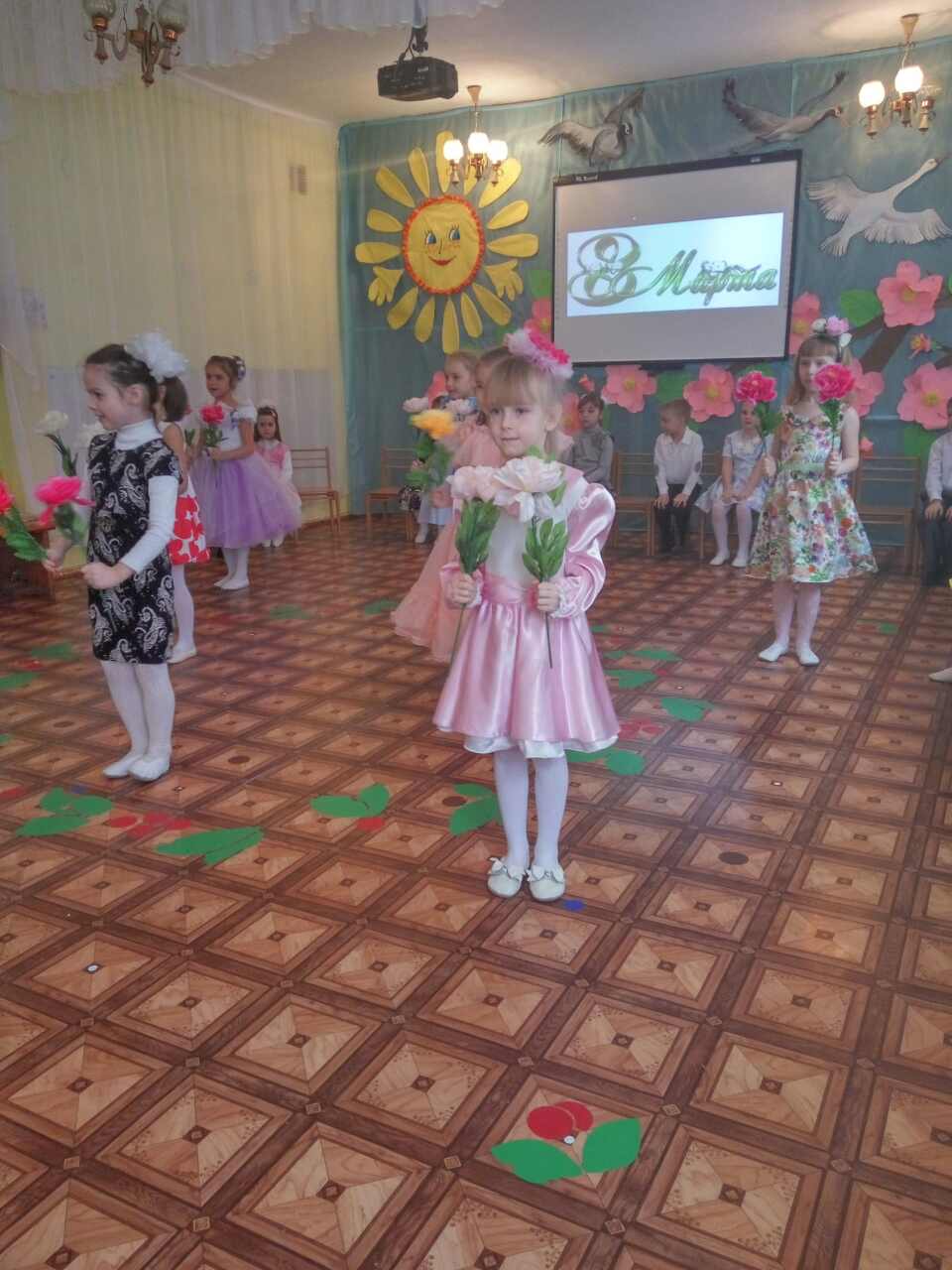 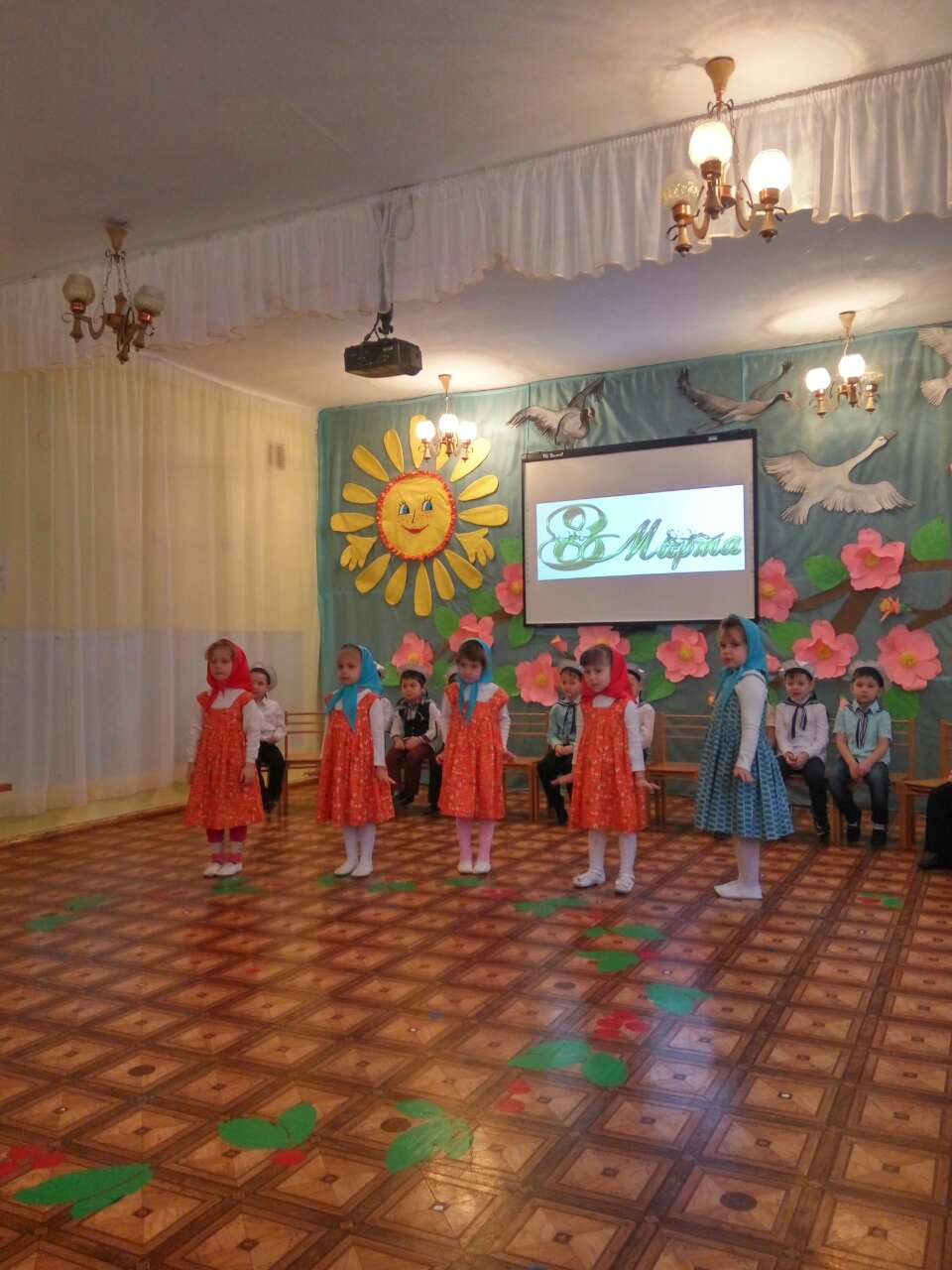 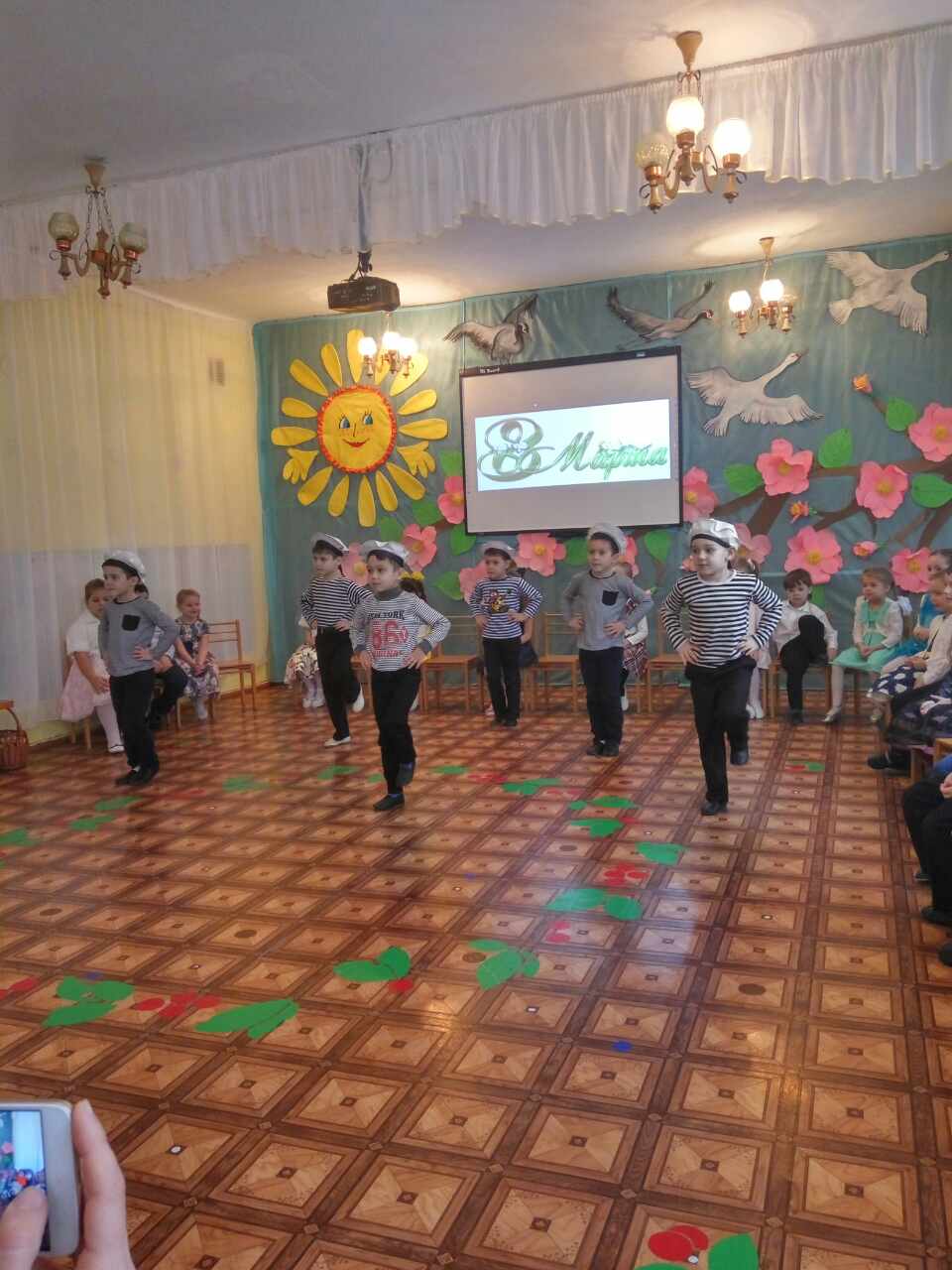 Мамы и бабушки тоже принимали участие в утренниках: играли в увлекательные игры «Самая красивая мама», «Узнай по голосу», участвовали в эстафетах: «Кто быстрее донесет шар».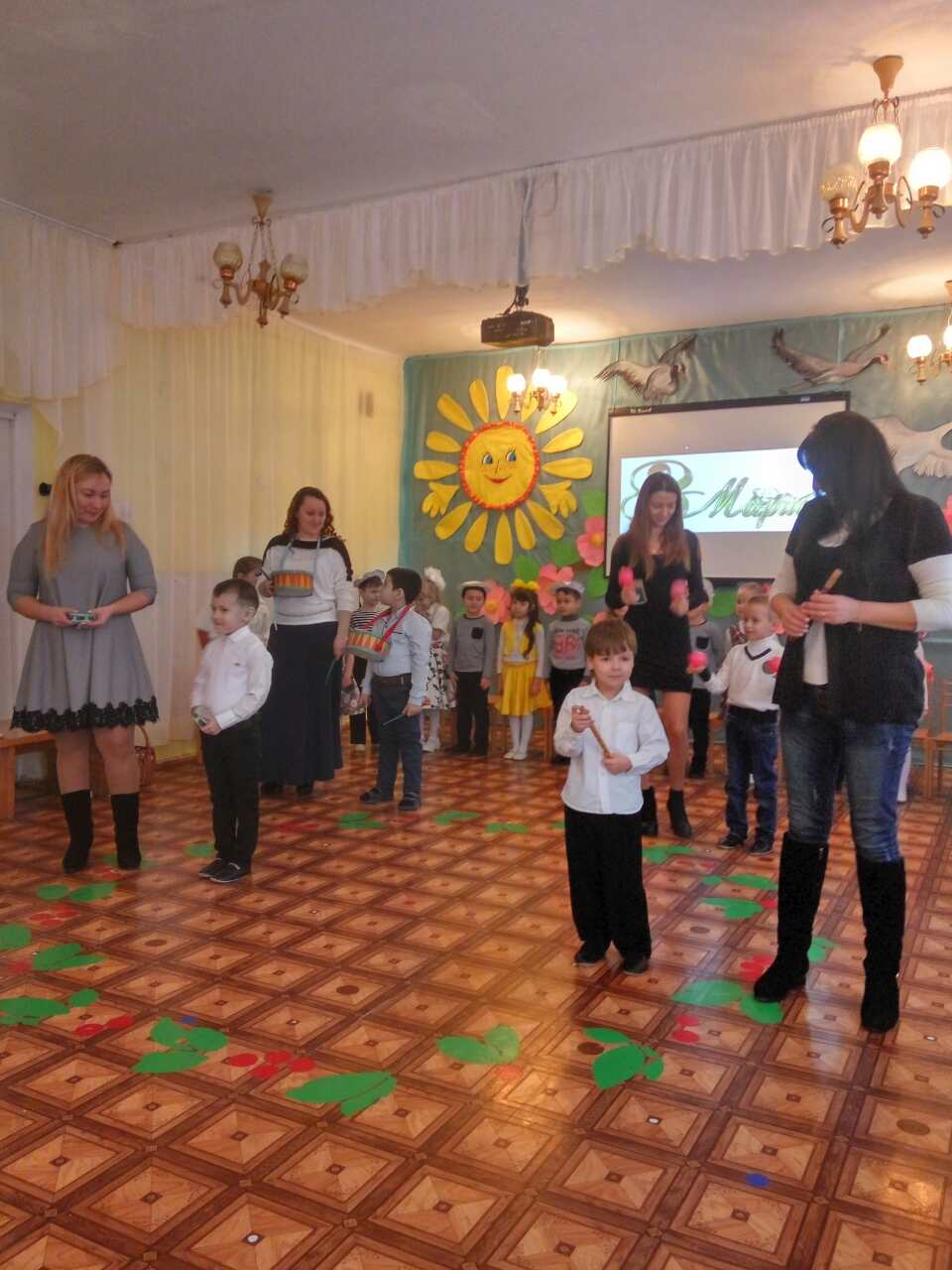 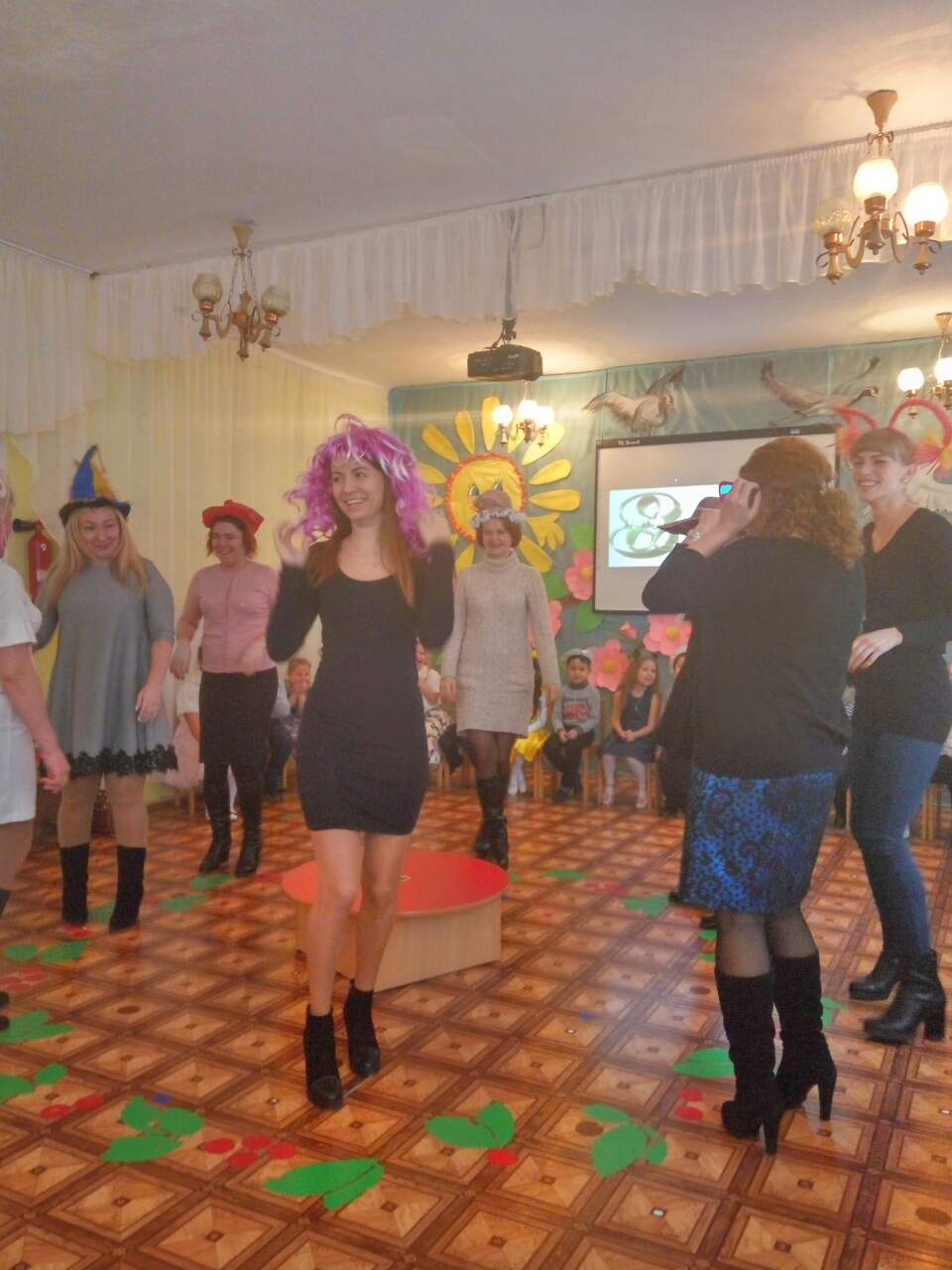 Дети дарили мамам воздушные шары и сюрпризы, сделанные своими руками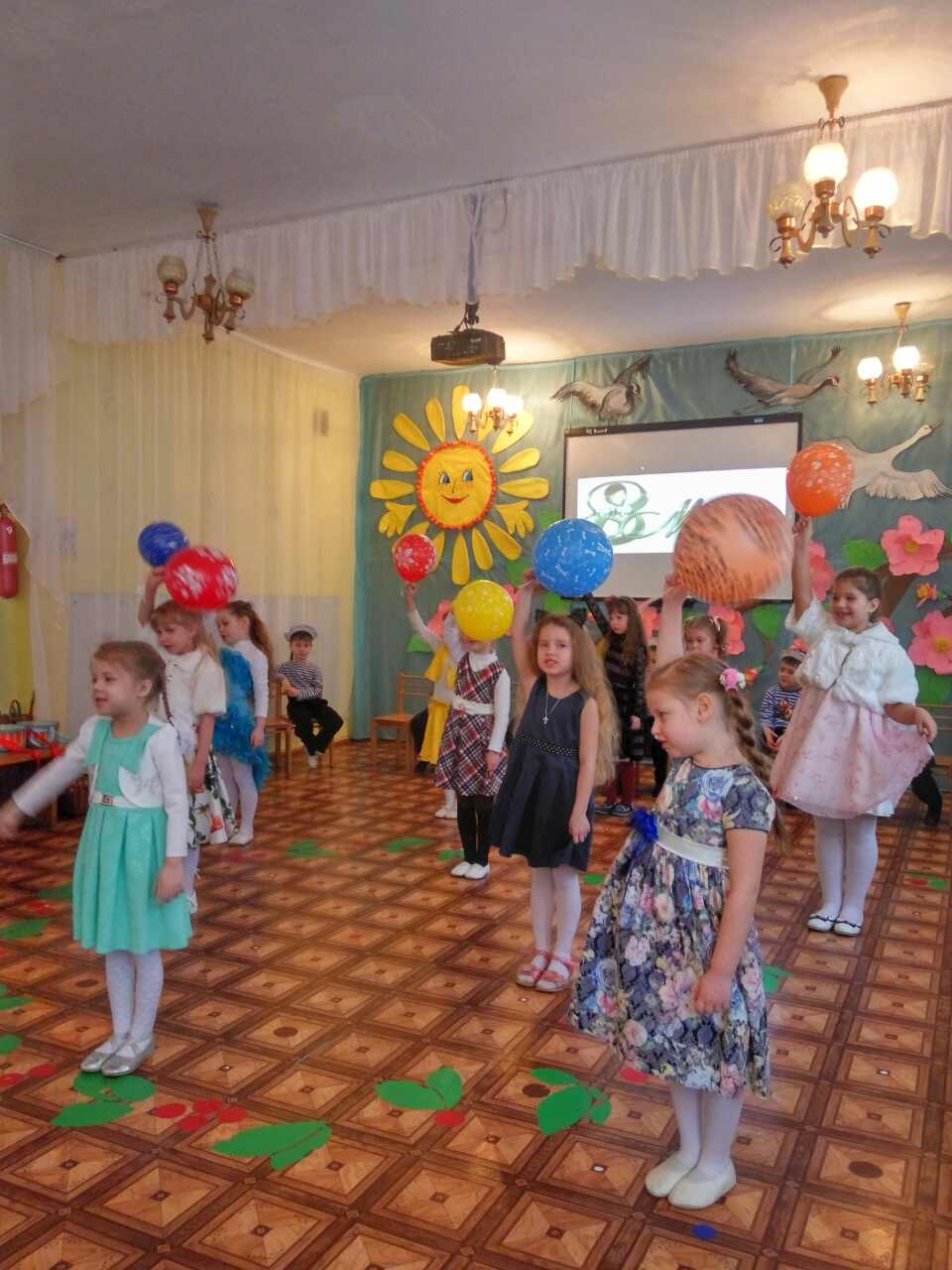 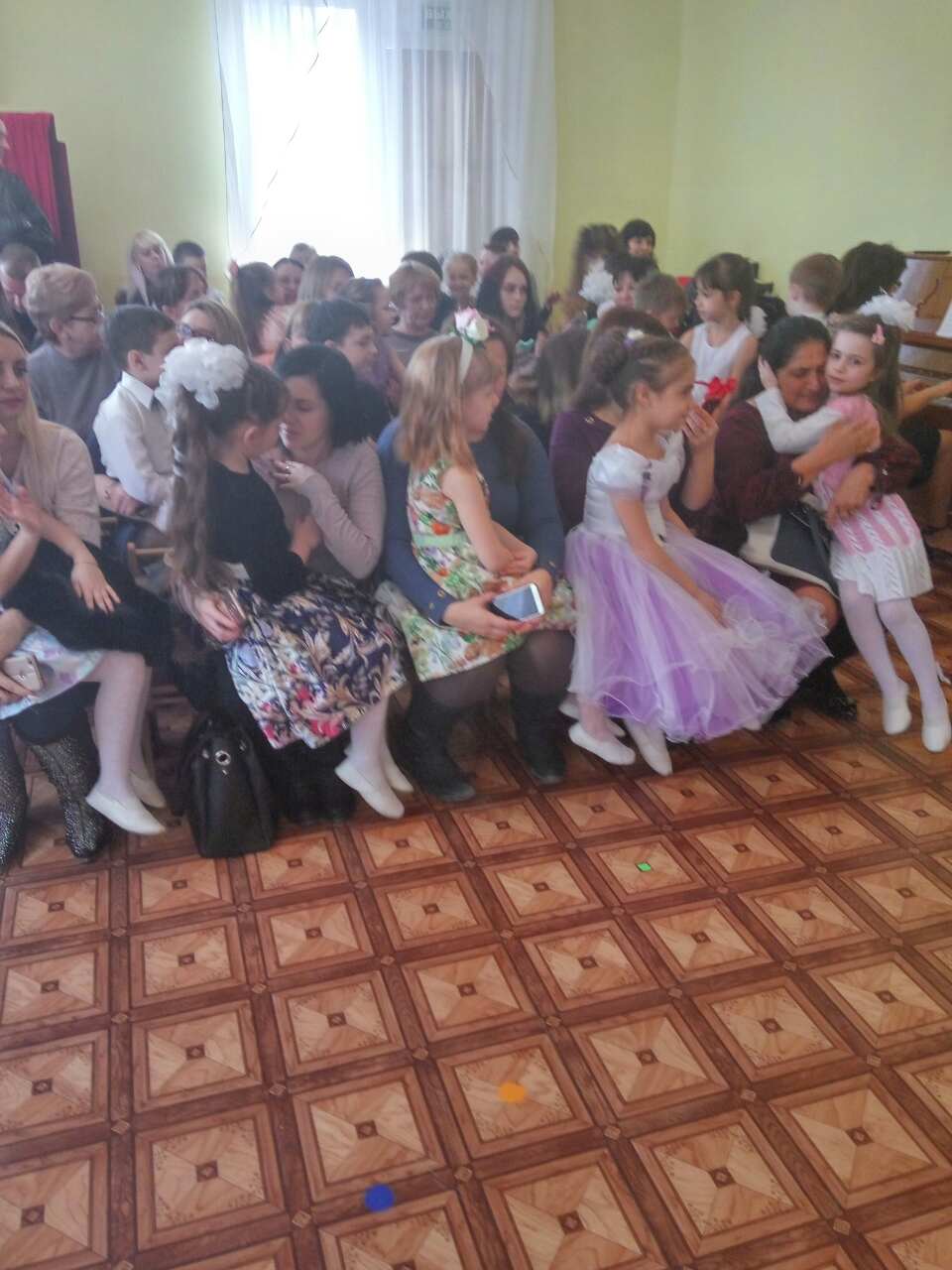 Все утренники прошли в доброжелательной, непринужденной обстановке, чувствовался позитивный эмоциональный настрой воспитанников и их родителей. В преддверии праздника в коридоре 1 этажа проходила выставка «Пришла  Весна!»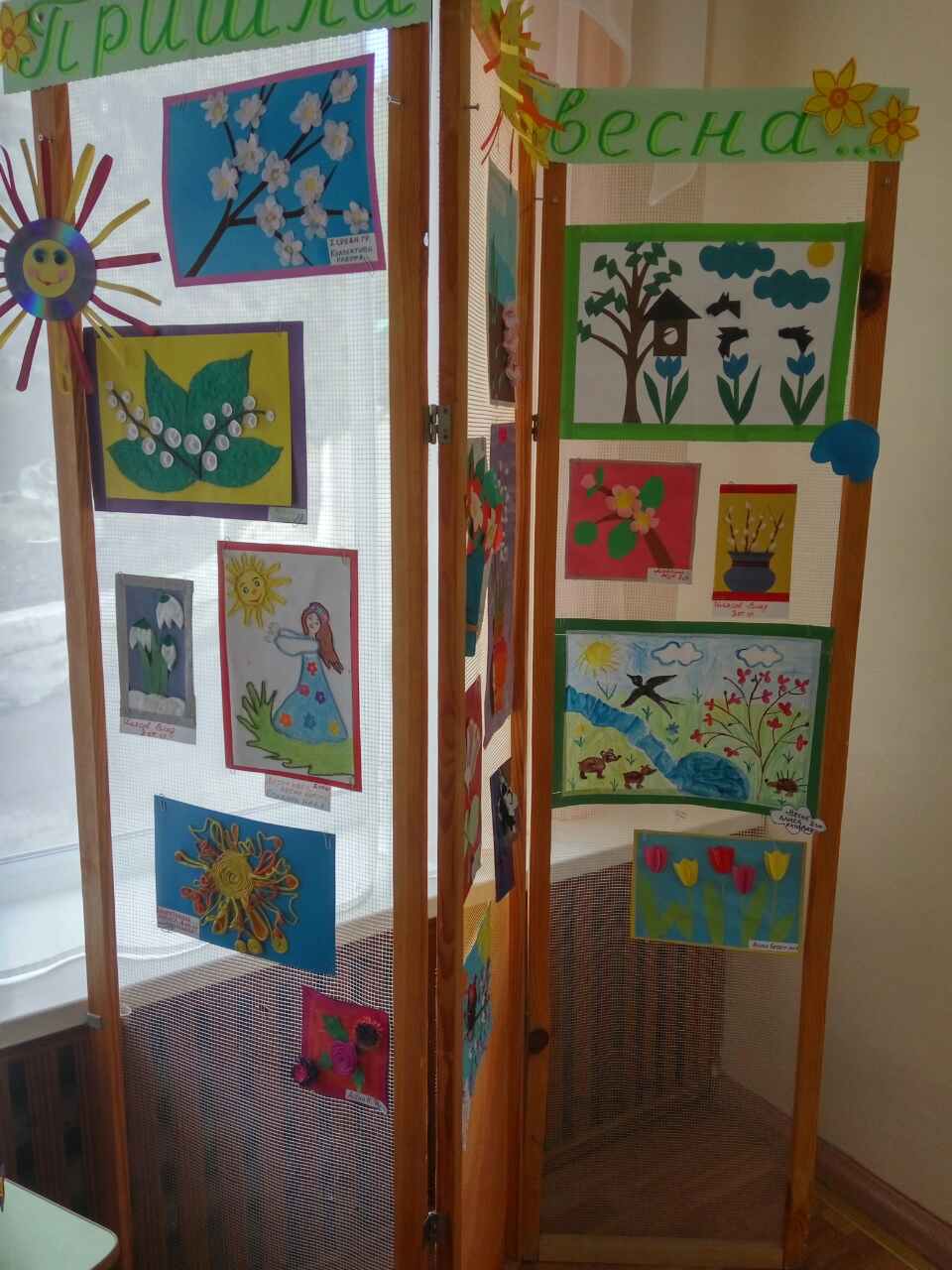 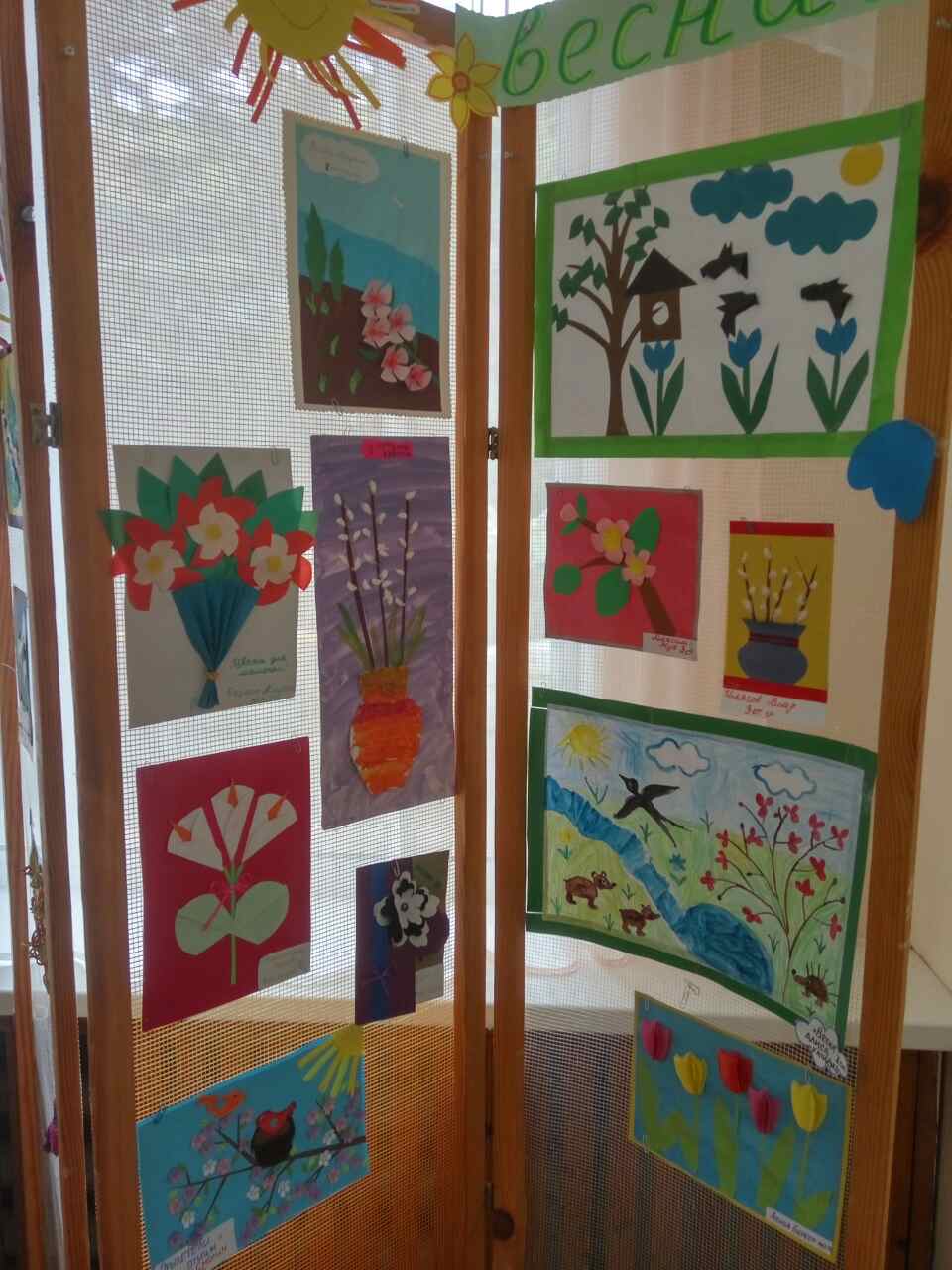 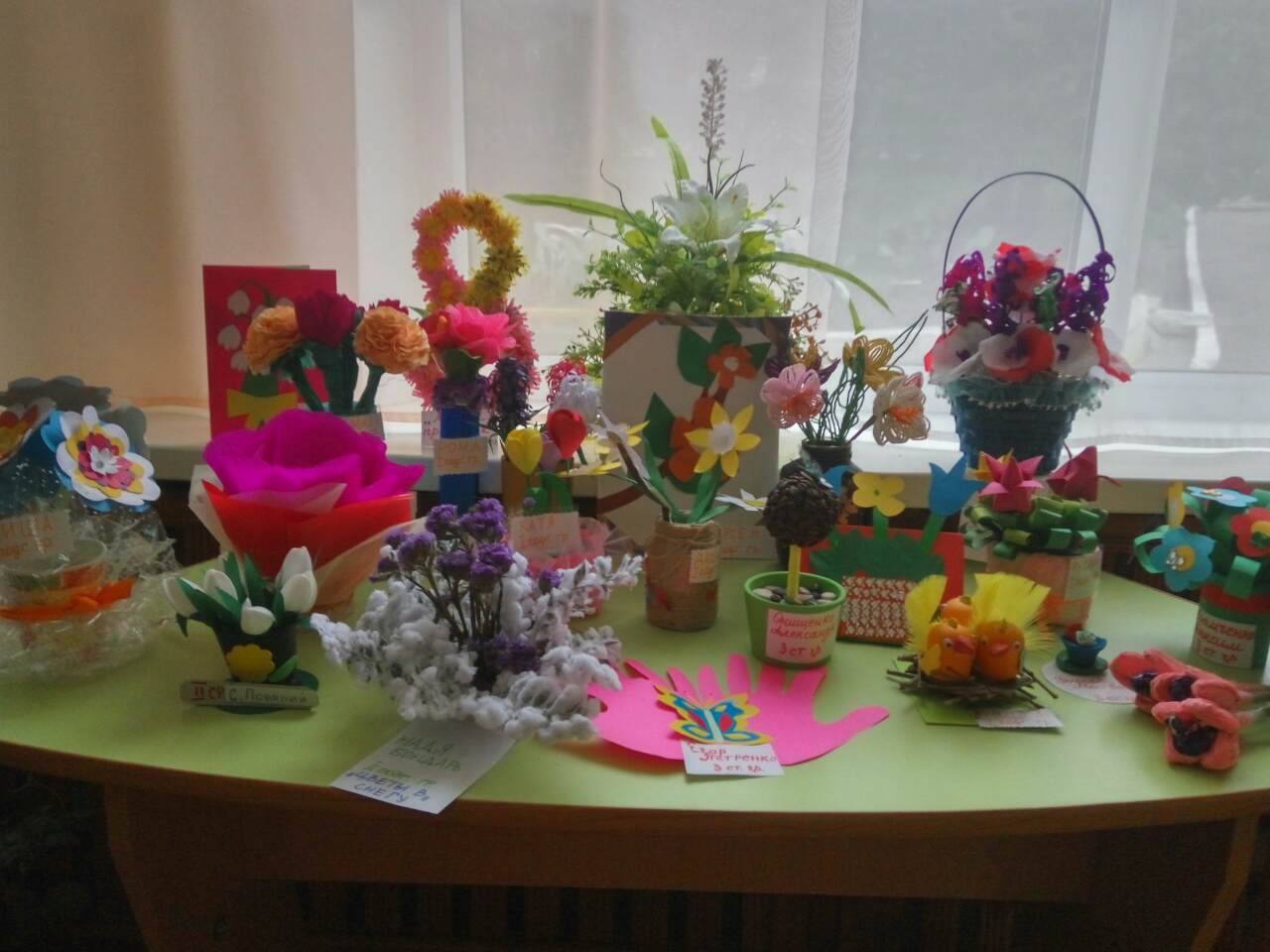 С    праздником,     ДОРОГИЕ    ЖЕНЩИНЫ!!!!